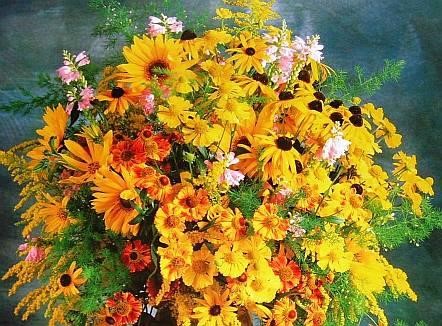 Значение на решенията - положителни и отрицателни - за произхода на творението и небесния двойствен живот - Част 1 - Теми на съобщенията: Търпеливите усилия на родителите на нашето първоначално сътворение са в търсене на подходящи фини атоми, които да отговарят на техните жизнени характеристики, а също и на бъдещите същества, както и да се хармонизират с тях, за да създадат заедно с тях вселена, която в началото е все още малка.  Слизане на нашите Първородни родители Създаване на първите светлинни същества от нашите първоначални родители - техните синове и дъщери Еволюция на елементарните атоми  Създаване на зони за развитие, в които минералите, растенията, животните и природните същества живеят, свързани с любов помежду си, и винаги се стремят към по-високо еволюционно ниво. Голямото търпение на първите синове и дъщери към много бавния ход на развитие на елементарните частици и новосъздадените небесни царства на природата, които са били основата за това, че един ден самите те ще могат да създават сърдечни потомства.  Функцията на двете първични частици на сътворението в жизненото ядро на мъжките и женските светлинни същества Труден жребий за вестоносците (пророците) до наши дни поради тяхното непознаване на невидимите закони на земята и на небесното битие, както и поради тяхното невежество относно спомените в гените, които трябва да смущават и отблъскват божествените послания в човешкото съзнание.  Инструкция за божественото послание от чисто небесно същество от светлина чрез вестителя на сегашното време: Слава на всички хора с отворени сърца за по-висш, блажен живот с помощта на божествените указания! Аз, небесният пратеник на светлината, получавам това послание от безличното Божество Аз Съм и го предавам непроменено на пратеника. Това е предложение за знание от небесния божествен източник към всички хора с добра воля и отворено сърце. Ако те с радост вървят по вътрешния път към Бога и небесния живот, тези описания могат да им дадат по-добра духовна представа за техния небесен дом от светлина. Това послание може да бъде важно и за хармоничните партньорски взаимоотношения, защото в него от небесна гледна точка може да се разбере по-добре значението и целта на вечната двойна връзка. Двете съждения - отрицателно и положително (Ин и Ян) - са обяснени накратко във връзка с тяхната функция за двойната връзка.  Освен това Първородният Отец описва съвместното сътворение със своята двойна същност на първото същество от светлина. По същия начин е описан дългият и труден път на първоначалните родители на сътворението, които са търсили най-добрата възможност за сърдечно и блажено раждане на деца за своите потомци, и как са успели да го направят след дълго време. Въпреки ограничеността на човешкия език, вашият прародител се опитва да обясни на хората с отворени сърца кои трудни и продължителни изпитания са били необходими на нашите първородни родители, за да настроят фините атоми на творението по такъв начин, че те да позволят на небесните същества да живеят хармонично в единство, а също и да ги предпазят от прекомерната космическа радиация.  Моля, имайте предвид следното: Въз основа на своя опит нашите родители, които са ни създали първоначално, винаги са се стремели да създадат творение, в което е възможно хармонично, мирно и блажено съжителство за небесните същества в една все по-разширяваща се, по-високо вибрираща и по-богата на светлина еволюция. За да осъзнаят това, те усърдно и търпеливо търсели подходящи качества на съществуване и поведение за небесните същества, с които да могат да живеят свободно и независимо в двойния съюз.  Родителите ни, които са ни създали, са се постарали да създадат атоми, които са особено способни да се развиват, да съхраняват добре информацията за образа си за определена функция и да я изпълняват. Те трябваше да абсорбират огромно количество енергия от първичното централно слънце и да могат постоянно да задържат високата светлинна вибрация, за да я пренасят по предвидените за целта светлинни канали във всички области и светове на небесното битие. Те са успели да го направят по най-добрия възможен начин. Когато етерните атоми след създаването и тестването си изпълняват желаната постоянна функция, те програмират безброй светлинни атоми с важни данни за образа, които те внедряват в техните вече съществуващи светлинни тела с помощта на мисловни сили. Това е било необходимо, защото собствените им същества са били заченати в съвсем различно творение в двойния съюз на съществата там, от който те доброволно са се оттеглили в най-висшето състояние на еволюцията, защото са искали да създадат нови възможности за живот, които вече са били обмислени в светлинното им съзнание. Те не са могли да ги реализират в предишното си творение, защото там е имало закономерно установена, добре функционираща система на живот, която мнозинството същества са искали да оставят непроменена.  Веднъж те оставиха бившето си творение, добре подготвено, в малка разширяема плазмена структура. Те получиха магнитното отблъскване от него само защото преди това бяха препрограмирали фините частици на светлинната си форма, както и тези на плазмената форма. При това особено важни са били най-малките частици, предназначени за създаването на новото им творение, което след това те биха могли да използват и по модифициран начин. Те подхождали към творението с безкрайно търпение, съпричастност и радостни чувства към най-малките живи същества - фините частици. С помощта на мисловните си способности те постепенно ги снабдяват в двойното съединение с нови функционални образи.  Наистина, след промяната на природата и функциите на атомите при образуването на плазмата, която ги е програмирала за желаните характеристики и по-късен начин на живот, нашите първородни родители не са имали повече влечение към рожденото си творение. Моля, разберете: Магнитното привличане към дадено творение и към обитаема планета може да се осъществи - тази закономерност се отнася и за душите в Падението - само ако съществата от творението имат същите характеристики на атомите (частиците) и живеят по същия начин, който се изразява в излъчването и вибрациите на техните атоми.  Когато родителите ни са напуснали предишното си творение, за да създадат ново, те вече са притежавали висока степен на мъдрост. Но за да създадат отново едно добре функциониращо творение, което те горещо желаеха, беше необходимо да създадат нови фини атоми от нулата и да натрупат опит с тях. Усърдните и продължителни усилия на нашите първородители са били съпроводени с много провали и те открито говорят за това. Те се нуждаеха от дълга подготовка, докато най-накрая успеят да намерят подходящите атоми (частици), които следваха или съответстваха на техните функционални входове. При конструирането на творението те могат само частично да се опрат на по-ранното си цялостно познание от първоначалното творение. В новосъздаденото си творение те все още бяха център на енергията като двойка. По-късно това се променя с разширяването и еволюционното разширяване на творението и умножаването на божествените същества.  Те използваха много пестеливо енергиите, които бяха донесли със себе си, и се опитваха да насочат с мислите си разнообразните атоми в желаната посока във все още много малката небесна вселена. За тази цел обаче те първо се нуждаеха от светлинни канали, които да могат да се задържат магнитно в постоянна позиция и да предават своите захранващи сили - може би познати ви като течаща етерна сила или поток на Божията любов. Затова те са свързали Вселената с голям брой светлинни канали, които могат да пренасят големи количества енергия и да пренасят светлинни същества от една планета на друга.  Постепенно се образува все още малка ефирна небесна творба с все още неоформени слънца и планети. Когато всички основни небесни закони били установени и атомите издържали или изпълнявали установените функции на сътворението, нашите първородни родители започнали да приспособяват светлинните си тела към съответните функции на небесното същество, което било приведено в съответствие с хармоничните светлинни потоци. След като хармоничното единство на частиците в небесното същество е било постигнато от тях чрез безброй програмирания, първородните родители също са програмирали жизненото си ядро с информационната същност на небесното същество и по този начин са били постоянно свързани с него. Те предавали програмирането на светлинното си тяло на своите дъщери и синове още от първите сътворения и по-късните рожби, а те от своя страна го предавали на своите потомци. Но преди това е трябвало да бъдат безкрайно търпеливи, защото трилионите светлинни частици на техните същества е трябвало да получат нова функционална информация или да бъдат снабдени с нови частици.  По този начин техните светлинни тела станаха идентични с все още малката Вселена (небесното същество) по структура на частиците и по своята закономерна функция. Но свойствата на битието, т.е. закономерните начини на поведение на светлите същества, които се съхраняват в техните частици като информация за свободното управление на съзнанието и начина им на живот, не се проявяват в тези безбройни, различно програмирани космически частици (атоми). В структурата на частиците между чистите същества и вечно движещото се небесно същество съществува само тази разлика. Моля, опитайте се да си представите родителите на нашето първоначално творение в техните заети творения в първоначалната ситуация на тяхното все още малко фино творение. Ако това е възможно за вас, тогава ще можете да се справите по-добре със следващите разширени описания на съобщения, които може да ви се струват трудни.  Първоначалните ни родители са имали на разположение голям брой небесни атоми благодарение на усърдието и радостта си при изграждането на творението. За реорганизацията и усъвършенстването на техните светлинни тела обаче те се нуждаели от прецизен подбор на частици, които да могат да поемат всяка небесна закономерност, както и да предадат определен енергиен капацитет чрез мисловния контрол на съществата и да продължат да бъдат стабилни и гъвкави в случай на много високи енергийни излъчвания на световните слънца. По същия начин частиците винаги трябва да могат да съхраняват без затруднения нови начини на поведение в своята еволюция за небесния живот. Небесните светлинни същества също така трябва да могат да водят все по-вибриращи по-светлинен живот или живот, който е по-богат на енергия и знания. Те са успели отлично да го направят за себе си и за своите любими потомци!  Небесните същества са щастливи от това и се смятат за щастливци, че са получили вечен живот от тях. За това те отново и отново благодарят на Родителите на Първосъзданието чрез Божеството Аз Съм. Аз, чистото небесно същество от светлина, също правя това и съм щастлив, че според божественото указание успях да предам краткото послание от потока на любовта и тяхното божествено сърце.  Моля, обърнете внимание, че това знание не идва от мен, защото никое небесно същество не е упълномощено да преподава, тъй като всички ние не се нуждаем от никакви напътстващи същества за нашия безличен живот, който много обичаме да водим. Всичко, от което се нуждаем в допълнение към еволюционния си живот по отношение на знанието и информацията, винаги получаваме от съкровищницата на знанието на безличното Божество Аз Съм в Първичното централно слънце. Тя има най-голямо значение за живота ни на равенство, справедливост, свобода, сърдечност и мир.  Все още не можете да си представите напълно голямата разлика между земния ви живот и небесния, защото външният живот ви е формирал твърде силно още от детството и ви е довел до личностно ориентиран, високомерен живот. Но един ден светът, фокусиран върху личността, ще изчезне завинаги и във вас, защото чрез нови преживявания със скромния небесен начин на живот, в който личността ви винаги остава незабележима, сте осъзнали колко красив е безличният живот без водач и владетел. Тогава предишното ви поведение на помпозно подчертаване на вашата личност ще бъде напълно безинтересно за вас.  Преди аз, чистото небесно същество, да предам словото на любовта на Божеството Аз Съм, ви пожелавам от все сърце духовно ориентираните хора скоро да достигнете духовна зрялост, която да ви позволи да изпитвате небесно привличане. Предадох текста на съобщението, който с благодарност получих от божествения поток на любовта в картини, непроменен и без съкращения на вестителя. Тя е адресирана до всички хора с отворени сърца, които се отнасят сериозно към небесното завръщане.  Преди да прочетете следващото послание от духа на любовта, бих искал да внуша на духовното ви сърце нещо много важно. Моля, винаги възприемайте цялостния смисъл на божественото изказване само със сърцето си, но се въздържайте да претегляте с ума си отделните, малко значими думи от човешкия език, защото в противен случай съществува опасност да разчленявате божественото послание без участието на сърцето си. Резултатът от това е, че няма да получите никаква духовна печалба за вашето душевно-човешко съзнание! *   *   * От универсалния поток на любовта аз се разкривам като Бог в Аз Съм и поздравявам вас, хората с добра воля, които изпитвате голям вътрешен копнеж за повече духовно познание! Ако душата ви е добре развита и не е обременена, бихте могли да получите много информация от небесния живот. Но за стесненото човешко съзнание е трудно да го възприеме ясно. В душата ви има невъобразимо голямо съкровище от небесно знание, което би дало отговор на всеки ваш въпрос за произхода на творението, за безличния живот на небесните същества, както и за случая на творението. Но извличането на душата не е възможно за човешкото същество, тъй като по време на създаването му бившите паднали същества са създали информационен блок в горното съзнание. Освен това човешките мозъчни клетки едва ли са способни да възприемат високите вибрации на небесния живот. Това може да се случи само когато човекът живее достатъчно стабилно във висшето съзнание, т.е. в интензивна връзка с Бога, ежедневно се стреми честно да опознае себе си и да преодолее признатите си грешки и слабости чрез балансирано и хармонично реализиране на знанието си за закона малко по малко, без фанатизъм, за да освободи вътрешната си душа от небесните далечни тежести. Когато едно силно свързано с Бога, духовно зряло човешко същество направи пробив и се настрои към моя небесно-божествен поток на любовта със своята съвсем свободна душа, тогава то може да приеме моя дух на любовта. Въпреки това за мен е много трудно да ви опиша небесната законова картина на двете малки съждения в жизненото ядро на финото светлинно същество и тяхната функция на моя език на картините, който небесните същества възприемат и се опитват да преведат в човешкото горно съзнание, на вашия триизмерен език, чрез високовибрационните душевни потоци. Въпреки многото душевно-човешки пречки се опитвам да направя това в Словото Аз Съм Любов за душевно-човешкото съзнание на Благовестника, така че в този свят на измами и духовно невежество да получите поне малка картина на небесния живот. Но моля ви, не очаквайте в това небесно-божествено послание ясно цялостно описание на действителните обстоятелства и функции на двете малки съждения в жизненото ядро на чистото небесно същество от светлина, което вие наричате обременена душа. За всеки духовно ориентиран човек със сигурност е ясно, че мозъчният капацитет на доносника може само да възприеме и обработи сравнително добре описанието на небесния закон, който обаче моят дух на любовта в Аз Съм би искал да ви предаде много по-обстойно във вашия ограничен живот. Сега, моля, опитайте се да си представите чисто небесно същество от светлина, чиято структура на тялото сияе в трилиони частици светлина (фини атоми) и чиято форма прилича на човешка, но по никакъв начин не може да се сравни с нея по изражение на чертите, тъй като има много сладки черти на лицето и деликатна и стройна форма на тялото. В жизненото му ядро, пулсиращото сърце или енергийния двигател, който се намира точно над главата на светлото същество, двете малки съждения - положително и отрицателно или ин и ян - изпълняват предварително определената си задача с определена информация за картината и контролни спомени. По време на първите създания на светлите същества (първородните) вашите родители пренесоха на първите си синове и дъщери собствения си съвършен външен вид и изящна форма на тялото, които донесоха със себе си от предишното си създаване. Това означава, че те предават на женското същество, чрез съхраняване на образа в неговите светлинни частици, по-изразени женски характеристики и черти на лицето, а на мъжкото същество, напротив, по-изразени мъжки характеристики и по-мъжки черти на лицето, съответстващи на неговата природа. Моля, опитайте се да си представите себе си в описаната ситуация на сътворение. Женското и мъжкото същество на светлината, точно както са били вашите родители, е трябвало да се различават външно и да се намират един друг за привлекателни, за да могат да се превърнат в двойка, защото само в това те намират блажения смисъл на живота. За да стане разликата видима, женските качества в светлинните частици трябваше да бъдат подчертани по-силно от самото начало и обратно - качествата на мъжкото същество. Те успяват да постигнат това, когато са създадени в двойното съединение.  Вашите първични родители, Бащата и Майката на Сътворението, са искали да създадат живо и постоянно разширяващо се творение, което да съдържа безброй слънчеви системи и да може да се разширява постоянно. Тази безкрайност щяла да бъде блажено обитавана от същества от светлина без ограничение в броя им. След първите творения те трябва да могат да се възпроизвеждат самостоятелно чрез собствени рожби - и това се случва по-късно.  Освен това вашият Първороден Отец сега се разкрива чрез моето небесно-божествено съзнание Аз Съм, защото от сърце желае да даде на хората във вашето космическо-земно време, чрез един далеч по-зрял небесен вестител, малък очерк на генезиса на Сътворението, или по-скоро кои развития са били необходими за първоначалния небесен живот.  *   * Аз, вашият Първороден Отец, съм много щастлив, когато много хора с отворени сърца все още се интересуват от небесното божествено Слово на Светлината от Аз Съм, въпреки катастрофалната ситуация в света и все по-трудния човешки живот. Сега обаче не искам да разказвам за тъжната и тревожна земна тема чрез съзнанието на небесното Божество Аз Съм, а се опитвам да ви запозная с първоначалното събитие на сътворението с кратко описание, ако сте духовно отворени за него. Наистина, когато ние, вашите първоначални родители, създадохме основния ред във все още много малкото небесно същество, почувствахме в сърцата си огромно желание да създадем заедно много същества от светлина, които чрез предаването на нашите наследствени фактори да ни приличат външно и вътрешно. Но преди те да бъдат създадени, са минали много, много небесни еони. Едва когато фините елементарни частици (атоми) с определен и подходящ състав са узрели в първичното централно слънце до такава степен, че да можем да ги използваме за сътворяване, е било възможно от това небесно време преди сътворението сами да създадем синове и дъщери (първородни).  Но докато се стигне дотук, първо трябваше да привлечем елементарните частици от първичното централно слънце, които бяхме избрали и вече узрели, с мисловните си сили чрез създадения за целта светлинен канал. Когато това беше направено от нас, ние им прехвърлихме от частиците на нашето светлинно тяло наследствените спомени, необходими за функционирането на светлинното тяло, с които след това възнамерявахме да създадем славно светлинно същество по наш образ и подобие. Това изискваше голям брой силно вибриращи частици от фини материали, които бяхме избрали след дълги и щателни тестове за пригодност за създаване на светлинно същество. Сега започнахме със създаването на първото светлинно същество, като постепенно сглобявахме и оформяхме частиците със силата на мисълта си в светлинно същество и едновременно с това го програмирахме с безброй задачи. Едва след това свързахме частиците с жизненото ядро, което трябваше да ги снабдява не само енергийно, но и информационно с най-новите данни от първичното централно слънце, с което бяхме пряко свързани. Не успяхме да създадем светлинно същество веднага, защото частиците първо трябваше да бъдат настроени една към друга и да се задържат магнитно в предварително определеното им положение. Веднъж обаче дойде моментът, когато пред нас застана първото светло същество. Бяхме неописуемо щастливи от това. Това е първородният и роден син, "Христос". След него създадохме женско същество, за да могат нашите възлюбени деца на сътворението също да живеят щастливо заедно като двойки след пълната си зрялост. *   * Вие, духовно ориентираните хора! По-долу ще ви обясня картината на първоначалното състояние на нашето предишно небесно творение. Оттук ви описвам малки подробности за по-ранните творчески събития в минералното, растителното и животинското царство, както и за еволюционния живот на природните същества до раждането на небесното дете. Моля, опитайте се да се вгледате в по-ранните събития на първичното сътворение. В неописуемо голяма радост и с блажени потоци любов от сърцето (сърцевината на живота) един към друг, ние, вашите родители на първичното сътворение, във връзка с първичното централно слънце, постепенно създадохме първите светлинни същества. По това време все още не са съществували небесните сфери на развитие, където минералното, растителното и животинското царство са имали свои собствени сфери на живот. Това продължило още много небесни еонни цикли. Това означаваше, че нашите потомци, нашите синове и дъщери от безкрайността, които вече живееха в сърдечни двойни връзки, все още не можеха да създават светлинни деца, защото техните собствени светлинни частици и съзнание все още не бяха в необходимото състояние на зрялост, за да използват високовибриращите, зрели елементарни атоми от първичното слънце за създаване на същества.  Моля, разберете го духовно далновидно: Светлинните частици на небесните светлинни същества, нашите създадени синове и дъщери (първородни), все още не са могли да привлекат, абсорбират и използват магнитно високовибриращите елементарни атоми от първичното централно слънце - освен нас, първичните родители - за създаването на светлинно същество, защото все още не са развили необходимата за това висока вибрация на съзнанието. Затова потърсихме друго решение за нашето потомство, за нашите любими дъщери и синове. След много конструктивно мислене и комбиниране на образи осъзнахме, че заедно с нашите потомци трябва да създадем няколко области на развитие, в които елементарните частици на растенията и животните да намерят възможност да преминат през постоянно продължаваща еволюция, от която един ден да се появят малки зрели природни същества. Възнамерявахме да използваме тези частици за създаване на светло дете или да ги привлечем чрез мисловните си сили в дуалния съюз, за да им предадем наследствените си фактори чрез интимната си дуална любов.  Признавахме предвидената възможност, че нашите потомци един ден ще могат да имат деца без големи еволюционни периоди на изчакване или че в резултат на това желанието на сърцето им за собствени деца ще бъде изпълнено по-бързо. Когато завършихме разсъжденията си до най-малката подробност за създаването на дете, създадохме областите на развитие заедно с нашите синове и дъщери. Чрез постоянни наблюдения на структурата на частиците установихме в каква фаза на развитие се намират те. Минаха много времена на небесния еон, които не регистрирахме в светлинното тяло, защото не искахме да се свържем с потока на времето на небесния еон, за да можем да живеем хармонично един с друг в състояние на безвремие. Някога с радост наблюдавахме как от зрелите елементарни частици постепенно се образуват красиви растения и как по-късно от тях се развиват микроживотни, точно както бяхме вписали това в частиците с образни спомени. В един момент пред нас застанаха малки природни създания, които ни зарадваха особено много. Можете ли да почувствате в себе си голямата радост от сътворението още тогава? Вие, човешките същества с добри сърца! Нашите деца на сътворението, синове и дъщери, трябваше да споделят със същата радост нашата сърдечна дуална система, както ние, техните първородни родители, можехме да го правим в по-ранното сътворение, от което сме произлезли и с което, както вече знаете, вече нямаме никаква връзка. Ето защо потърсихме решения, които обогатяват живота не само на красивите, най-зрели същества на творението, но и на по-нискоразвития живот в царствата на природата. Открихме и стимул за по-висока еволюция на по-ниските форми на живот. Те получиха от нас съответни данни за паметта, за да могат в своята форма на съществуване в природните царства да се развиват духовно все по-независимо във връзка със свързаното с тях духовно колективно съзнание. Предпоставка за това обаче е те да бъдат отворени за него в свободния си еволюционен живот. Дори в най-малката неразвита елементарна частица сме вкарали тази информация и така в нея се е формирало мъничко независимо мислещо и схващащо съзнание. След това те усещали неописуема радост и блаженство, защото вече знаели, че още от началото на живота си ще могат един ден да достигнат най-висшето съзнание на небесното същество, ако следват пътя на духовното развитие и също напредват. Именно този стимул отвори вратата за елементарните атоми, като минерала, към радостната готовност за по-нататъшното им развитие. Често се учудвахме колко много са се променили психически и външно след кратък еволюционен период. От най-малките до най-големите елементарни същества са били в състояние да определят външната си пъстрота, както и вътрешната и външната си структура в процеса на своето развитие, защото са получавали информация от нас. Те използвали умствената си свобода на движение, която имали до определен умствен похват и за комбиниране, с гениални идеи, които си предавали един на друг в обмена на информация. Тяхното структурно разнообразие и пъстрота също се увеличават все повече и повече, докато достигнат етап на развитие, в който еволюционният им прогрес вече не може да продължи. Тогава настъпил моментът за преминаване към следващата висша форма на живот. Дадохме им нова информация за картинките, за да могат да преминат от минералното царство към следващото висше растително царство и да развият пъстри форми в голямо разнообразие. Успяхме да постигнем добър резултат. Когато застанете пред красиви, цветни растения, помислете поне веднъж, ако искате, че някога сме ги програмирали с искрени мисловни картини за по-нататъшен еволюционен напредък, за да могат всички същества да им се наслаждават. Растителното царство също се е развило така, както вече сме го виждали на снимки. Всичко, което се е превърнало в най-висшата форма на живот на творението, е трябвало да бъде мислено и програмирано в перспектива. Трябвало е да минат дълги праисторически времена или небесни еони, докато различните частици узреят до такава степен, че да могат да бъдат интегрирани или адаптирани в определена форма на живот. Минало е много време на сътворението, докато минералното и растителното царство са се развили независимо до най-високото ниво на еволюция. В този процес имахме голяма радост, защото се грижехме за тях заедно. Светлинните същества, създадени от нас при първото създаване на сградата, нашите синове и дъщери, които по онова време вече бяха в по-голям брой, бяха много заети да се грижат за минералното и растителното царство. Радостта им от това постоянно нарастваше, защото по частиците на развитието можеха да разберат, че все повече се приближават до състоянието на висшата форма на живот в животинското царство. Всички същества, които от сърце се грижеха за природните царства, изпитваха неописуема радост, когато в растителното царство някои частици от развитието отново достигаха до състояние на еволюция, за да преминат в следващата по-висша форма на живот: Това беше животинското царство. Видяхме малки животни пред нас, които можеха да се движат. Успяхме да запазим способността им да се движат и да им дадем нова информация за поведението и движението. Заедно с нас те се радваха, че могат да се движат за пръв път, което беше неописуемо чувство на щастие за тях, зрелите частици от растителното царство, и което продължи още и още. Тяхната еволюция също някога е достигнала точката на развитие, в която са очаквали по-висш живот. Радостта им се засилва, когато научават какъв нов, красив живот им предстои, който ще продължи да се развива до последния етап на животинското царство. Едно пораснало, зряло животно, което с радост е преминало и успешно завършило всички дадени етапи на еволюцията за дълъг период от време, сега стоеше пред нас, небесните същества. Трябваше да видите голямата му радост. То танцуваше непрекъснато пред нас, издаваше звуци и отправяше благодарности към съзидателните лъчи на светлината, а също и към нас, грижовните същества от светлина, които му бяха позволили частично еволюционно развитие. Приехме го радушно на нашата небесна планета, тъй като до този момент той все още се намираше на етап на развитие в царствата на природата.  Когато с любов внасяхме нова информация в зрелите светлинни атоми на животното, то променяше формата си. То стана двукрако и все повече придобиваше формата на малко природно същество. За сравнение можете да си представите картина на приказни същества, като елфи и гноми. В тях вече се разпознаваха прекрасните, фини и деликатни черти на светлинните същества, но само в загатнати контури. Те ни се усмихваха и се радваха на нас, а радостта ни от общуването с тях беше безкрайна. Бяхме толкова щастливи от това, че ние, вашите първоначални родители, почти забравихме да създадем още същества от светлина. Неописуемата ни радост зарази нашите дъщери и синове и те пожелаха от нас да приемат от сърцата си зрелите природни същества за духовно размножаване на децата си - точно както ние, техните първородни родители, го бяхме видели в нашия предварителен поглед и бяхме направили съответните програми за това. Но това не беше толкова лесно да се осъзнае. Създаването на дете от двойните същества при сливането на техните светлинни тела в най-висшата любовна връзка на сърцата им, при което се ражда зряло природно същество, изискваше дълго време на стартиране в небесното същество, което все още беше в незряло предсъздадено състояние. Но тогава, в един първичен момент на сътворението, се случва радостното събитие. Една небесна двойка успя с наша помощ да привлече зряло природно същество от царството на развитието на своята планета. Те се осмеляват да заченат дете за първи път. Тази двойка, женско и мъжко същество от светлина, които копнееха за дете, се обедини физически в голяма радост и сърдечност. Небесното сливане на светлинните тела вече е било възможно за тях в най-висшето блаженство на сърцето. Те се събраха в сърцата си и първо потърсиха най-висшата хармония в тях, като се отдадоха един на друг с любов и най-искрени чувства. След това с повишени сърдечни вибрации те установили контакт със зрялото природно същество и го привлекли към себе си. След това те пренесоха неописуемата си радост и блаженство върху това природно същество, което се намираше в тяхната аура от светлина. Малко по малко природата се променя на външен вид. Малкото светлинно същество придобиваше все повече и повече от облика на родителите, тъй като те предаваха своите характеристики на същество на зараждащото се дете в светлинните частици. Това продължило, докато същността на природата не придобила техните вътрешни и външни качества и характеристики на съществуване в нея и не заприличала повече на тяхното съзнание. Сходството в съзнанието му обаче е само загатнато и все още не е узряло за осъзнаване. Това състояние е продължило няколко века в небесното същество. С напредъка на духовното развитие на небесното дете, който има видим ефект върху частиците на неговото все още малко светлинно тяло, формата му също постепенно се променя и то става все по-голямо, докато достигне напълно зряло състояние. Вие, хората, които търсите небесната истина, сега знаете още една малка еволюционна част от небесния живот преди сътворението. Но това познание е само малка капка от знанието, което е останало от първобитните събития на многото небесни предсъздания, в които съществата винаги са имали еволюционен напредък. Възможно е душата ви вече да е живяла в него в необременено състояние. Но може и да е било така, че първо да е било заченато във вече напълно ферментиралото, безлично небесно творение, а след това да е получило от Божеството Аз Съм за информация и прозрение точна картина и детайли на знанието от нашия живот преди сътворението, за да ги съхрани във вътрешния Аз.Вие обаче не притежавате това небесно знание, защото душата ви не може да го предаде на своето човешко същество. Мозъчните клетки реагират отблъскващо на биполярната високовибрационна небесна информация, защото са получили спомени срещу небесния живот от бившите отстъпници по време на създаването на човешкото същество. Те все още са активни в онези хора, които са обърнати повече към света. Те могат да бъдат неутрализирани или да претърпят трансформация само ако човекът винаги се приспособява към високите небесно-божествени вибрации с двуполюсен характер. Тогава защитният механизъм срещу божествения живот се издига не само в мозъчните клетки, но и в гените, в човешкото подсъзнание. Само по този начин човек може да преодолее бариерата на падналите същества и да възприеме божествената информация в себе си, или да се отвори за нея отвън. Това са пожелали вашите Първородни Родители във връзка с Божеството Аз Съм (Духът на Любовта).  Сега вече знаете защо първите същества на творението, нашите възлюбени потомци, е трябвало да чакат толкова дълго с раждането на деца в небесното същество, докато накрая царствата на природата, преди всичко съществата на природата, са узрели до такава степен, че да могат да бъдат приети в раждането. Това се е случило преди безкрайно много време в едно предсъздаване.  Моля, опитайте се мислено да продължите пътя си към ефирния небесен живот. Ние, вашите първи родители, създадохме първите същества от светлина с характеристиките и качествата, които донесохме със себе си от друго творение. Те обаче трябваше да бъдат променени от нова информация, така че нашите дъщери и синове да разполагат с други еволюционни възможности, различни от тези, които сме имали при предишното си създаване.  Както вече чухте от моето описание, ние, вашите първоначални родители, идваме от съвсем различно творение, което не можем да ви опишем. Тя е създадена за различен начин на живот, който другите същества, освен нас, не познават. Ние все още имаме обратна памет в себе си, но тя не е записана в безличното Аз Съм Божество - централната памет на творението - и затова нашите потомци, нашите любими дъщери и синове, също нямат информация за това. Това също нямаше да е добре, защото в противен случай предишният ни начин на живот щеше да повлияе твърде силно на новия ни живот. Затова решихме да оставим спомените само в основната памет на вътрешния Аз на двамата Светли същества.  Вече научихте, че ние сме отишли като двойка от непознато за вас творение, за да се преосновем в нова, постоянно разширяваща се плазма на творението (Небесното царство), която може да се разширява само защото частиците в нея имат информационните данни под формата на образ, за да се делят и умножават.  За ваше сведение: никое същество от непознатото за вас творение няма достъп до нашето ново творение, а също и обратното. Поради промененото светлинно излъчване на съществата, което се формира от начина им на живот, няма и привличане към друго творение. Трябваше да започнем напълно отначало в нашето все още малко предсъздание и малко или много да променим или разширим нашите закони и правила на живот от предишното сътворение, които също бяха предназначени за хармония, мир, справедливо равенство на съществата и безкрайна сърдечност един към друг и двойно блаженство. Законите от предишното творение, които познавахме, бяха напълно ферментирали и вече не се нуждаеха от промяна. Успяхме да включим много от тях, леко променени, в живота си за създаването на нова, самодостатъчна вселена и изпитахме голяма радост от препрограмирането на частиците в двойния съюз. Наистина трябваше да разработим и изпробваме нови или променени закони, за да не бъдем ние или нашите потомци магнетично привлечени към предишното ни творение. Нашето препрограмиране на частиците е отнело безкрайно много време в предсъзданията. След много неуспешни опити за програмиране на частиците най-накрая постигнахме дългоочаквания пробив, за наше удовлетворение и голяма радост, че ефирните частици се адаптираха към програмирания космически основен ред, в който трябваше да се изпълняват безброй функционални задачи за тях. По време на препрограмирането на космическите частици трябваше да се погрижим те да хармонизират с нашите житейски насоки и характеристики на съществуване и да се адаптират към нашето светлинно излъчване и вибрации. Сега новото творение започва да се разширява, тъй като енергията в първичното слънце, която дава и изгражда живот, непрекъснато се увеличава. Колкото повече галактики в небесното творение е трябвало да се снабдяват с енергия, толкова повече се е увеличавал обемът на енергията в първичното централно слънце. Сега се връщам към моето картинно описание на нашата първоначална светлина, която е живот в новосъздаденото предсътворение, при което са необходими някои повторения, за да можете да разберете по-добре разширените обяснения. С нетърпение искахме да имаме синове и дъщери, за да не сме повече сами в малката вселена, и по този начин да можем да се възползваме от опита си от друго творение. Но това не беше лесно, защото на всички фини частици на творението (атоми) първо трябваше да се възложат нови функционални задачи, които да се впишат в нашата жизнена система. Ето защо изграждането на живота ни в небесното същество отне много, много дълго време в космическия календар. Минаха много предсъздания, преди най-накрая да достигнем до момента, в който да можем да закрепим изпитаните си начини на живот в единен закон. Те са били необходими, за да се намерят единни закони на живота, които да позволят на всички същества от светлина да живеят заедно свободно и щастливо. Това наистина не беше лесно, тъй като всяко същество трябва да има неограничена свобода. Благодарение на опита от предсъзданията ни беше възможно да изследваме задълбочено характеристиките на съществата от светлина, за да разберем дали те трябва да бъдат разширени за нашето двойствено поведение и за съвместния живот с планетарните братя и сестри. Едва когато успяхме да разберем, че няма съпротива в двойствения живот и сред подобните на съзнание обитатели на планетите, ние постепенно приехме едно след друго зрели качества и начин на живот в нашия закон за небесно единство. Така с течение на времето бяха добавени още и още и междувременно има безброй такива, които не можем да опишем на вас, хората, защото сме ги създали само за нашето високовибриращо, чувствително и деликатно същество и богатия на светлина планетарен живот. - Продължава в част 2 - 